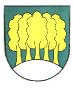 Obec Háj ve Slezsku                                              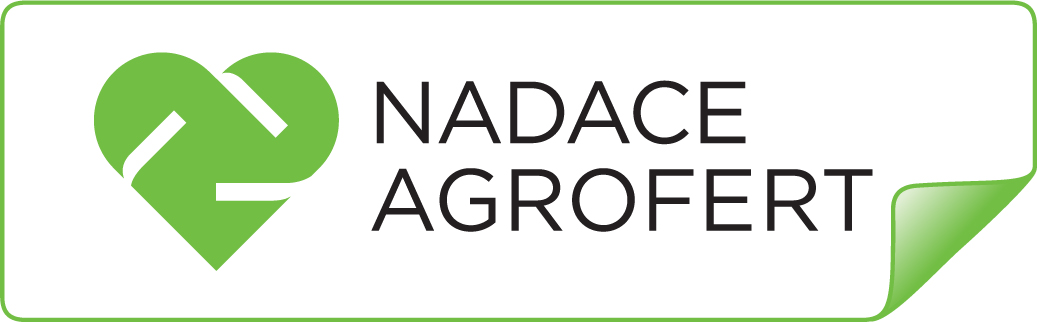 Název projektu: Pořízení ochranných zvýrazňujících prvků chevron pro vozidla JSDH Háj ve Slezsku - Lhota Stručný popis projektu: Předmětem projektu bylo pořízení reflexních prvků chevron pro zásahová vozidla Jednotky sboru dobrovolných hasičů Háj ve Slezsku – Lhota.Cíl projektu:Cílem projektu bylo zvýšení bezpečnosti členů Jednotky sboru dobrovolných hasičů Háj ve Slezsku-Lhota instalací reflexních polepů chevron na zásahová vozidla Iveco Magirus a Ford Transit.Celkové náklady na pořízení reflexních polepů  činily 52.278,05 Kč.Na pořízení reflexních polepů chevron pro zásahová vozidla Jednotky sboru dobrovolných hasičů Háj ve Slezsku-Lhota Iveco Magirus a Ford Transit poskytla Nadace AGROFERT dar ve formě finanční částky ve výši 35.000,- Kč. Zbývající část kupní ceny hradila Obec Háj ve Slezsku ze svého rozpočtu.29. 11. 2023       									Jiří Štrohalm						                  Místostarosta obce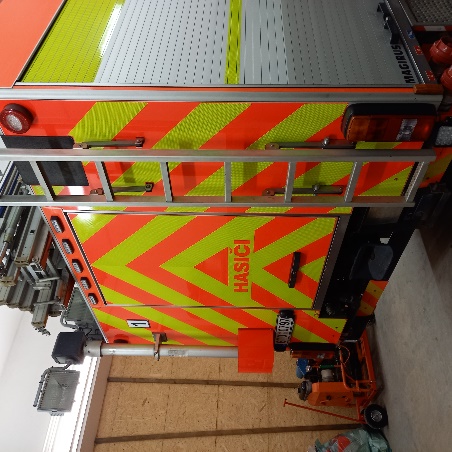 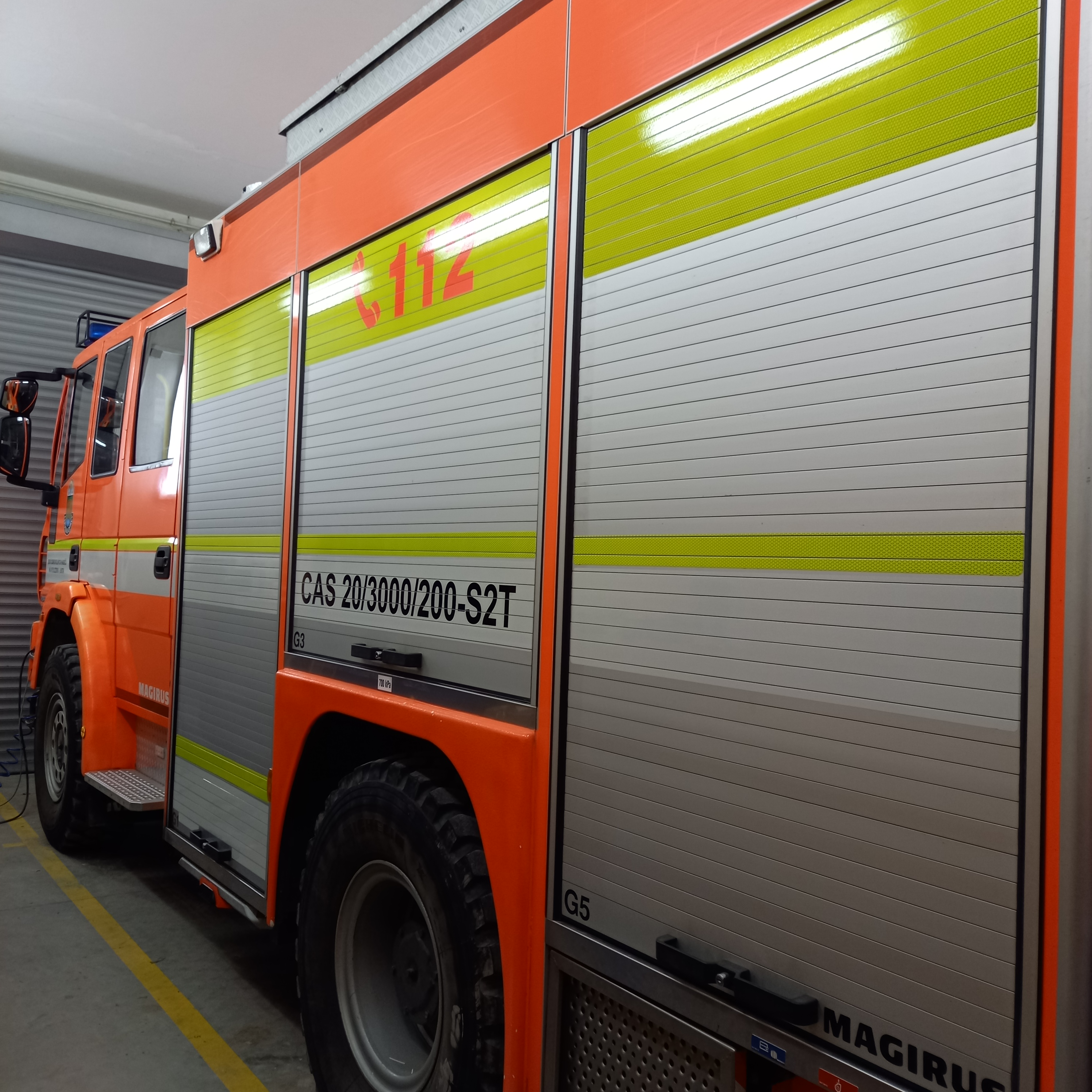 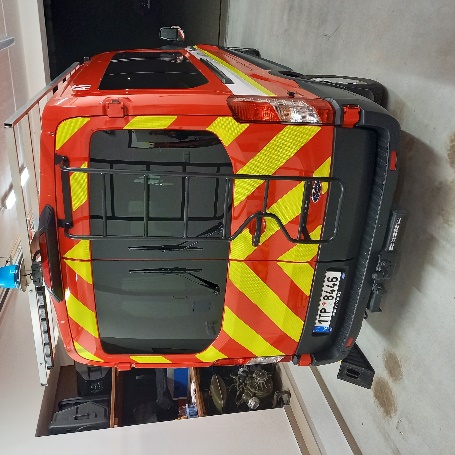 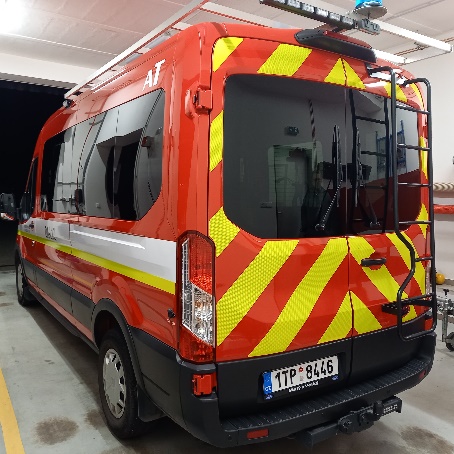 